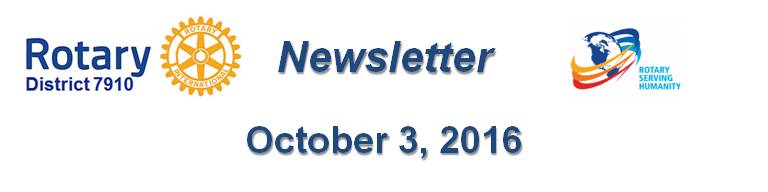 headlineBy Sanjay Deshpande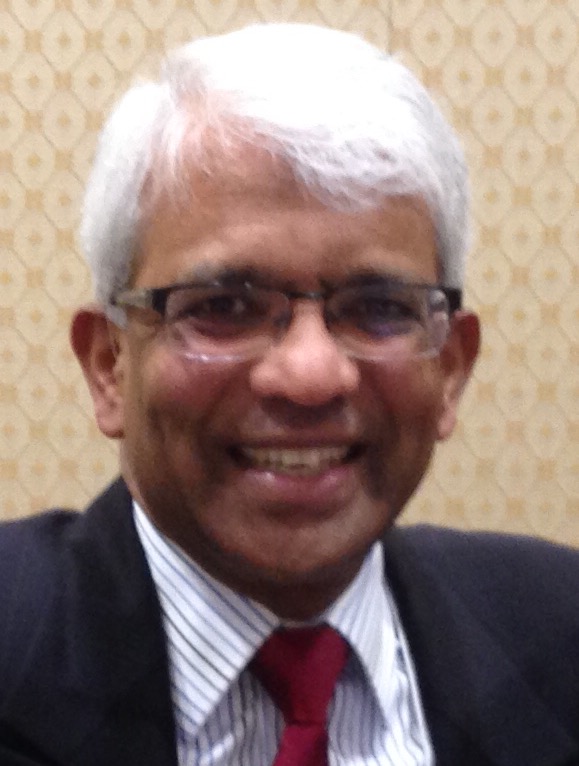 Article here.If you have any questions, please contact either District Grants Subcommittee Chair Jorge Yarzebski at yj.rotary@gmail.com or me, District Foundation Committee Chair Sanjay Deshpande, sanjdesh51@aol.com.For the Foundation Notes archive, click hereLearn more about District 7910 Foundation Grants:Rotary Areas of Focus Policy Statements (PDF Format)District 7910 Eligible and Ineligible Activities in a District Grant (Word Format)Timeline for District 7910 Foundation Grants (Web Page)District 7910 Grant Qualification Table (Excel Format)District 7910 Grant Proposals and Qualifications Status (Web Page)District 7910 2015-2016 Foundation Contributions Report - (Excel Format)Foundation Grants in 2016-'17 and Beyond (PDF Format)District 7910 2016-2017 District Grant Proposal Template (PDF Format)District Grant Proposal Form (Word Format)Global Grant Proposal Form (Word Format)District 7910 District Grants Scoring Rubric (PDF format)District 7910 Club Memorandum of Understanding (PDF Format)Return to October 3 NewsletterView past issues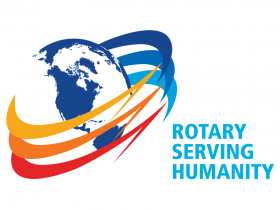 Visit our website'Like' our Facebook page'Follow' our Twitter page